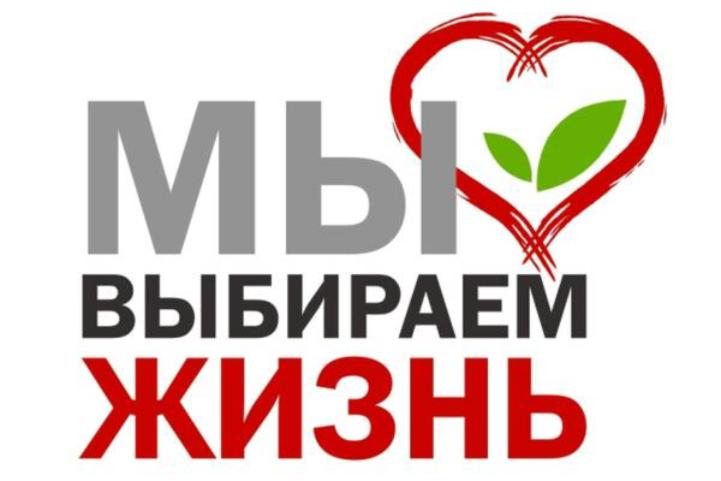 15 октября 2015 года стартовала Всероссийская антинаркотическая акция «За здоровье и безопасность наших детей». Акция проводится Федеральной службой Российской Федерации по контролю за оборотом наркотиков ежегодно.    Цель акции  – объединение усилий органов власти, силовых структур и общественных организаций в снижении спроса на наркотики среди подрастающего поколения. В рамках акции используются различные формы и методы профилактической работы, направленные на формирование общечеловеческих ценностей и пропаганду здорового образа жизни – классные часы, психологические тренинги, видеолектории, спортивные соревнования, олимпиады и конкурсы.План мероприятий в рамках проведения акции«За здоровье и безопасность наших детей»                                    15 октября 2015 года – 10 декабря 2015 года№Проводимые мероприятияДатаОтветственные1.Классные часы: «Береги здоровье смолоду» «Вредные привычки», «Мир без наркотиков», «Умей сказать - нет!», «я выбираю жизнь»(1 – 11 класс)Октябрь-ноябрьКлассные руководители2.Спортивные мероприятия «Выбирая спорт – выбираешь жизнь» 1-11 кл Октябрь- ноябрьУчителя физкультуры3.Встречи с наркологом (7– 9 класс) октябрьСоциальный педагог4.Просмотр фильмов, презентации антинаркотического содержания октябрь Педагог- организатор5. Общешкольное родительское собрание  «Безопасность детей» октябрьАдминистрация, классные руководители6.Подготовка стенда «Здоровый образ жизни» октябрь Педагог - организатор7.Встреча с специалистом управления ФСКН России по Псковской областиАдминистрация, социальный педагог8.Конкурс рисунков «Папа, мама, я – спортивная, здоровая, счастливая семья!» Ноябрь Педагог-организатор9.Обзорная выставка литературы по здоровому образу жизни НоябрьБиблиотекарьшколы10.Игра-викторина «Здоровье- это здорово» (1-4 кл.)  ноябрь Педагог-организатор11. Тренинг  «Твоя жизнь – в твоих руках» (5-7 кл) ноябрь Педагог-психолог12.Встреча с сотрудником ОПДНноябрьСоциальный педагог